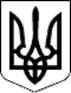 МІНІСТЕРСТВО ВНУТРІШНІХ СПРАВ УКРАЇНИ 
НАКАЗ 
___________________                                  Київ                                         № _______ Про внесення змін до наказу  Міністерства внутрішніх справ України  від 06 травня 2022 року         № 278Відповідно до пункту 51 Положення про порядок видачі посвідчень водія та допуску громадян до керування транспортними засобами, затвердженого постановою Кабінету Міністрів України від 08 травня 1993 року № 340                     (у редакції постанови Кабінету Міністрів України від 20 травня 2009 року              № 511), пункту 3 Порядку державної реєстрації (перереєстрації), зняття з обліку автомобілів, автобусів, а також самохідних машин, сконструйованих на шасі автомобілів, мотоциклів усіх типів, марок і моделей, причепів, напівпричепів, мотоколясок, інших прирівняних до них транспортних засобів та мопедів, затвердженого постановою Кабінету Міністрів України від 7 вересня 1998 року № 1388 (у редакції постанови Кабінету Міністрів України від 23 грудня              2009 року № 1371), з метою вдосконалення механізму взаємодії територіальних сервісних центрів МВС із державним підприємством, що належить до сфери управління Державної міграційної служби України, та центрами надання адміністративних послугНАКАЗУЮ:Преамбулу наказу Міністерства внутрішніх справ України                                від 06 травня 2022 року № 278 «Про затвердження Порядку взаємодії територіальних сервісних центрів МВС із державним підприємством, що належить до сфери управління Державної міграційної служби України, та центрами надання адміністративних послуг», зареєстрованого в Міністерстві юстиції України 11 травня 2022 року за № 509/37845 викласти у такій редакції: «Відповідно до статті 12 Закону України «Про адміністративні послуги», пункту 5-1 Положення про порядок видачі посвідчень водія та допуску громадян до керування транспортними засобами, затвердженого постановою Кабінету Міністрів України від 08 травня 1993 року № 340 (у редакції постанови Кабінету Міністрів України від 20 травня 2009 року № 511), Порядку державної реєстрації (перереєстрації), зняття з обліку автомобілів, автобусів, а також самохідних машин, сконструйованих на шасі автомобілів, мотоциклів усіх типів, марок і моделей, причепів, напівпричепів, мотоколясок, інших прирівняних до них транспортних засобів та мопедів, затвердженого постановою Кабінету Міністрів України від 7 вересня 1998 року № 1388 (у редакції постанови Кабінету Міністрів України від 23 грудня 2009 року № 1371), з метою врегулювання механізму взаємодії територіальних сервісних центрів МВС із державним підприємством, що належить до сфери управління Державної міграційної служби України, та центрами надання адміністративних послуг НАКАЗУЮ:».Затвердити зміни до Порядку взаємодії територіальних сервісних             центрів МВС із державним підприємством, що належить до сфери управління Державної міграційної служби України, та центрами надання адміністративних послуг, затвердженого наказом Міністерства внутрішніх справ України                 від 06 травня 2022 року № 278, зареєстрованого в Міністерстві юстиції України       11 травня 2022 року за № 509/37845, виклавши його в новій редакції, що додається.Головному сервісному центру МВС (Рудик М.) забезпечити подання цього наказу на державну реєстрацію до Міністерства юстиції України в установленому порядку. Цей наказ набирає чинності з дня його офіційного опублікування.Контроль за виконанням цього наказу покласти на заступника Міністра відповідно до розподілу функціональних обов’язків.Міністр 					       	            Ігор КЛИМЕНКО